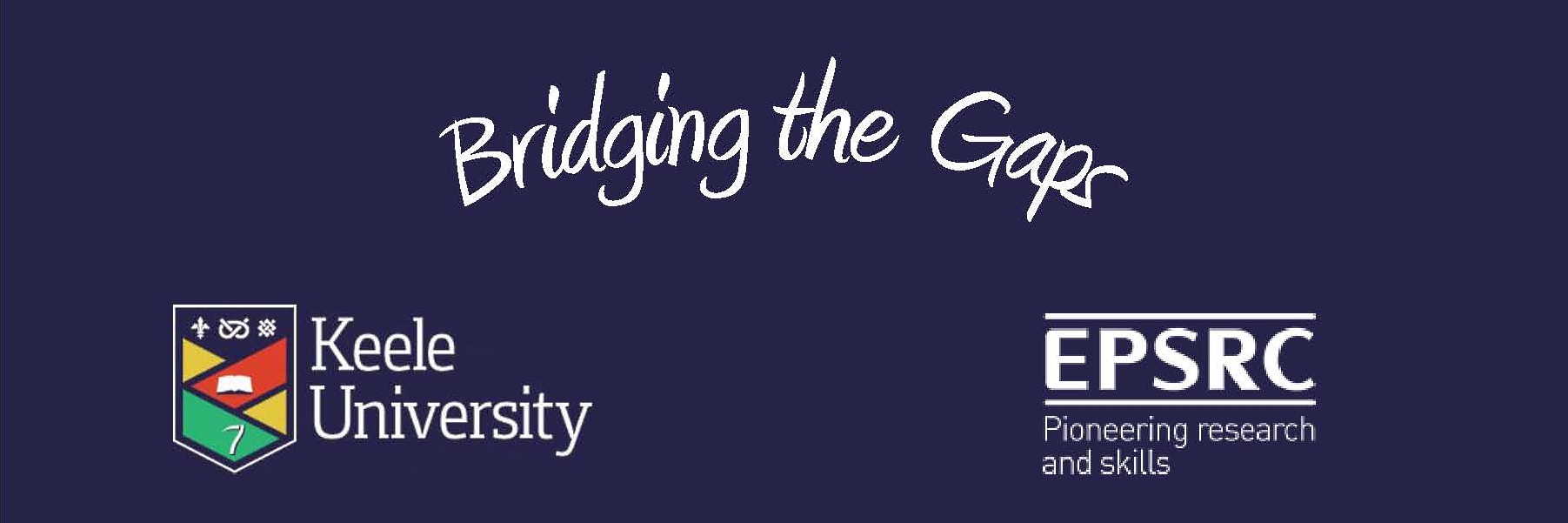 Application for FundingPlease return the completed application form to: m.kyriacou@istm.keele.ac.uk  AppendixHow to spend BTG award moneyInvoices for payment, travel and subsistence forms and requests for codes for staff payments should be sent to Maria Kyriacou as all spending will go through the BTG cost centreMaria Kyriacou will be able to provide you with your current BTG award spend upon request.Payment of students will be arranged by Finance & will need to be added to SCIMS. Award holders should send Maria Kyriacou the following details for each student:Full NameBank Name and BranchAccount NumberSort CodeStart date, duration and how much they are to be paidBTG funding should only be used for expenditure for staff time, travel and subsistence, consumables and workshop costs. Funding cannot be provided for academic salaries or indirect costs. If you have any questions, please contact Maria Kyriacou.General Conditions of Funding for all BTG Awards:Expenditure against the award must not exceed the value of the award.Funding must be used in line with the conditions of funding of EPSRC, the sponsor of the BTG project. Funding cannot be considered external income because the entire funding for BTG has already been counted as external income by the University.All monies must be spent within a year of the date of this letter, or by the end date of the BTG project of 30/06/12, whichever is sooner.Details of the award will be listed on the BTG website.Award holders agree to contribute to a future BTG event or meeting.The BTG administrator will from time to time contact award holders to monitor progress.Award holders agree to provide a final report to the BTG Executive Board within three months of completion of the award which shows:how funds have been used;the outcomes of the activity and the extent to which the proposed aims have been achieved;how the funding has initiated or developed multidisciplinary collaboration and how this will be sustained in the future;how the funding has led, or will lead, to an application to an external funder; andname (s) of the researchers involved in the activity.TYPE OF FUNDING APPLYING FORPlease indicate any entries that may applyTYPE OF FUNDING APPLYING FORPlease indicate any entries that may applyTYPE OF FUNDING APPLYING FORPlease indicate any entries that may applyTYPE OF FUNDING APPLYING FORPlease indicate any entries that may applyTYPE OF FUNDING APPLYING FORPlease indicate any entries that may applyTYPE OF FUNDING APPLYING FORPlease indicate any entries that may applyTYPE OF FUNDING APPLYING FORPlease indicate any entries that may applyTYPE OF FUNDING APPLYING FORPlease indicate any entries that may applyTYPE OF FUNDING APPLYING FORPlease indicate any entries that may applySeed- Corn fundingSeed- Corn fundingSeed- Corn fundingSeed- Corn fundingWorkshop fundingWorkshop fundingWorkshop fundingTravel fundTravel fundTravel fundTravel fundLEAD APPLICANT DETAILSLEAD APPLICANT DETAILSLEAD APPLICANT DETAILSLEAD APPLICANT DETAILSLEAD APPLICANT DETAILSLEAD APPLICANT DETAILSLEAD APPLICANT DETAILSLEAD APPLICANT DETAILSLEAD APPLICANT DETAILSNameNameNameDepartmentDepartmentDepartmentE-mail addressE-mail addressE-mail addressTelTelTelCO-APPLICANT 1:CO-APPLICANT 1:CO-APPLICANT 1:CO-APPLICANT 1:CO-APPLICANT 1:CO-APPLICANT 1:CO-APPLICANT 1:CO-APPLICANT 1:CO-APPLICANT 1:Name(s)Name(s)Name(s)Department(s)Department(s)Department(s)CO-APPLICANT 2:CO-APPLICANT 2:CO-APPLICANT 2:CO-APPLICANT 2:CO-APPLICANT 2:CO-APPLICANT 2:CO-APPLICANT 2:CO-APPLICANT 2:CO-APPLICANT 2:Name(s)Name(s)Name(s)Department(s)Department(s)Department(s)BRIDGING THE GAPS INVOLVEMENT TO DATEBRIDGING THE GAPS INVOLVEMENT TO DATEBRIDGING THE GAPS INVOLVEMENT TO DATEBRIDGING THE GAPS INVOLVEMENT TO DATEBRIDGING THE GAPS INVOLVEMENT TO DATEBRIDGING THE GAPS INVOLVEMENT TO DATEBRIDGING THE GAPS INVOLVEMENT TO DATEBRIDGING THE GAPS INVOLVEMENT TO DATEBRIDGING THE GAPS INVOLVEMENT TO DATEList any Bridging the Gaps events attendedList any Bridging the Gaps events attendedDETAILS OF ACTIVITY PROPOSEDDETAILS OF ACTIVITY PROPOSEDDETAILS OF ACTIVITY PROPOSEDDETAILS OF ACTIVITY PROPOSEDDETAILS OF ACTIVITY PROPOSEDDETAILS OF ACTIVITY PROPOSEDDETAILS OF ACTIVITY PROPOSEDDETAILS OF ACTIVITY PROPOSEDDETAILS OF ACTIVITY PROPOSEDTitleExpected start and end datesEnd date should be within 3 months of funding being provided.End date should be within 3 months of funding being provided.End date should be within 3 months of funding being provided.End date should be within 3 months of funding being provided.End date should be within 3 months of funding being provided.End date should be within 3 months of funding being provided.End date should be within 3 months of funding being provided.End date should be within 3 months of funding being provided.Summary: Please give a brief description (maximum one page – box can be expanded) of the proposed activity. You should clearly state the aims of the activity and how it will initiate or develop cross-disciplinary collaboration and creativity; the expected outcomes and benefits; and a brief work plan. Summary: Please give a brief description (maximum one page – box can be expanded) of the proposed activity. You should clearly state the aims of the activity and how it will initiate or develop cross-disciplinary collaboration and creativity; the expected outcomes and benefits; and a brief work plan. Summary: Please give a brief description (maximum one page – box can be expanded) of the proposed activity. You should clearly state the aims of the activity and how it will initiate or develop cross-disciplinary collaboration and creativity; the expected outcomes and benefits; and a brief work plan. Summary: Please give a brief description (maximum one page – box can be expanded) of the proposed activity. You should clearly state the aims of the activity and how it will initiate or develop cross-disciplinary collaboration and creativity; the expected outcomes and benefits; and a brief work plan. Summary: Please give a brief description (maximum one page – box can be expanded) of the proposed activity. You should clearly state the aims of the activity and how it will initiate or develop cross-disciplinary collaboration and creativity; the expected outcomes and benefits; and a brief work plan. Summary: Please give a brief description (maximum one page – box can be expanded) of the proposed activity. You should clearly state the aims of the activity and how it will initiate or develop cross-disciplinary collaboration and creativity; the expected outcomes and benefits; and a brief work plan. Summary: Please give a brief description (maximum one page – box can be expanded) of the proposed activity. You should clearly state the aims of the activity and how it will initiate or develop cross-disciplinary collaboration and creativity; the expected outcomes and benefits; and a brief work plan. Summary: Please give a brief description (maximum one page – box can be expanded) of the proposed activity. You should clearly state the aims of the activity and how it will initiate or develop cross-disciplinary collaboration and creativity; the expected outcomes and benefits; and a brief work plan. Summary: Please give a brief description (maximum one page – box can be expanded) of the proposed activity. You should clearly state the aims of the activity and how it will initiate or develop cross-disciplinary collaboration and creativity; the expected outcomes and benefits; and a brief work plan. LONG-TERM AIMSLONG-TERM AIMSLONG-TERM AIMSLONG-TERM AIMSLONG-TERM AIMSLONG-TERM AIMSLONG-TERM AIMSLONG-TERM AIMSLONG-TERM AIMSPlease give a brief description of how this project is expected to lead to long-term multidisciplinary collaboration and its potential to result in an application to an external funder (expand box as necessary).Please give a brief description of how this project is expected to lead to long-term multidisciplinary collaboration and its potential to result in an application to an external funder (expand box as necessary).Please give a brief description of how this project is expected to lead to long-term multidisciplinary collaboration and its potential to result in an application to an external funder (expand box as necessary).Please give a brief description of how this project is expected to lead to long-term multidisciplinary collaboration and its potential to result in an application to an external funder (expand box as necessary).Please give a brief description of how this project is expected to lead to long-term multidisciplinary collaboration and its potential to result in an application to an external funder (expand box as necessary).Please give a brief description of how this project is expected to lead to long-term multidisciplinary collaboration and its potential to result in an application to an external funder (expand box as necessary).Please give a brief description of how this project is expected to lead to long-term multidisciplinary collaboration and its potential to result in an application to an external funder (expand box as necessary).Please give a brief description of how this project is expected to lead to long-term multidisciplinary collaboration and its potential to result in an application to an external funder (expand box as necessary).Please give a brief description of how this project is expected to lead to long-term multidisciplinary collaboration and its potential to result in an application to an external funder (expand box as necessary).LIKELY TARGET EXTERNAL FUNDER FOR THIS WORK Please indicate any that may be relevantLIKELY TARGET EXTERNAL FUNDER FOR THIS WORK Please indicate any that may be relevantLIKELY TARGET EXTERNAL FUNDER FOR THIS WORK Please indicate any that may be relevantLIKELY TARGET EXTERNAL FUNDER FOR THIS WORK Please indicate any that may be relevantLIKELY TARGET EXTERNAL FUNDER FOR THIS WORK Please indicate any that may be relevantLIKELY TARGET EXTERNAL FUNDER FOR THIS WORK Please indicate any that may be relevantLIKELY TARGET EXTERNAL FUNDER FOR THIS WORK Please indicate any that may be relevantLIKELY TARGET EXTERNAL FUNDER FOR THIS WORK Please indicate any that may be relevantLIKELY TARGET EXTERNAL FUNDER FOR THIS WORK Please indicate any that may be relevantARCARCARCARCMRCMRCMRCBBSRCBBSRCBBSRCBBSRCCharityCharityCharityEPSRCEPSRCEPSRCEPSRCOther:Other:Other:ESRCESRCESRCESRC RESOURCES REQUESTED RESOURCES REQUESTED RESOURCES REQUESTED RESOURCES REQUESTED RESOURCES REQUESTED RESOURCES REQUESTED RESOURCES REQUESTED RESOURCES REQUESTED RESOURCES REQUESTEDType of resource: Please provide details of specific items under each sub-heading Type of resource: Please provide details of specific items under each sub-heading Type of resource: Please provide details of specific items under each sub-heading Type of resource: Please provide details of specific items under each sub-heading Type of resource: Please provide details of specific items under each sub-heading Type of resource: Please provide details of specific items under each sub-heading Amount (£)Amount (£)Amount (£)Staff Travel & subsistenceConsumablesEquipmentOtherStaff Travel & subsistenceConsumablesEquipmentOtherStaff Travel & subsistenceConsumablesEquipmentOtherStaff Travel & subsistenceConsumablesEquipmentOtherStaff Travel & subsistenceConsumablesEquipmentOtherStaff Travel & subsistenceConsumablesEquipmentOtherTotal requested					   Total requested					   Total requested					   Total requested					   Total requested					   Total requested					   £	      £	      £	      Will this activity be part-funded by another funder? If so, please state who is providing the funding and the amount.Will this activity be part-funded by another funder? If so, please state who is providing the funding and the amount.Will this activity be part-funded by another funder? If so, please state who is providing the funding and the amount.Will this activity be part-funded by another funder? If so, please state who is providing the funding and the amount.Will this activity be part-funded by another funder? If so, please state who is providing the funding and the amount.Will this activity be part-funded by another funder? If so, please state who is providing the funding and the amount. JUSTIFICATION FOR RESOURCES REQUESTED JUSTIFICATION FOR RESOURCES REQUESTED JUSTIFICATION FOR RESOURCES REQUESTED JUSTIFICATION FOR RESOURCES REQUESTED JUSTIFICATION FOR RESOURCES REQUESTED JUSTIFICATION FOR RESOURCES REQUESTED JUSTIFICATION FOR RESOURCES REQUESTED JUSTIFICATION FOR RESOURCES REQUESTED JUSTIFICATION FOR RESOURCES REQUESTEDPlease provide a brief justification for each of the resources requested above.Please provide a brief justification for each of the resources requested above.Please provide a brief justification for each of the resources requested above.Please provide a brief justification for each of the resources requested above.Please provide a brief justification for each of the resources requested above.Please provide a brief justification for each of the resources requested above.Please provide a brief justification for each of the resources requested above.Please provide a brief justification for each of the resources requested above.Please provide a brief justification for each of the resources requested above.Applicants’ DeclarationApplicants’ DeclarationApplicants’ DeclarationApplicants’ DeclarationApplicants’ DeclarationApplicants’ DeclarationApplicants’ DeclarationApplicants’ DeclarationApplicants’ DeclarationWe confirm that we have read, and will comply with, the guidance notes for Bridging the Gaps funding. If awarded funding, we will commit to providing a brief final report describing outcomes and how funds have been used, contributing to a Bridging the Gaps event and participating in collaborative activities.Applicant Names …………………………………………………….…………………….……........Date …………We confirm that we have read, and will comply with, the guidance notes for Bridging the Gaps funding. If awarded funding, we will commit to providing a brief final report describing outcomes and how funds have been used, contributing to a Bridging the Gaps event and participating in collaborative activities.Applicant Names …………………………………………………….…………………….……........Date …………We confirm that we have read, and will comply with, the guidance notes for Bridging the Gaps funding. If awarded funding, we will commit to providing a brief final report describing outcomes and how funds have been used, contributing to a Bridging the Gaps event and participating in collaborative activities.Applicant Names …………………………………………………….…………………….……........Date …………We confirm that we have read, and will comply with, the guidance notes for Bridging the Gaps funding. If awarded funding, we will commit to providing a brief final report describing outcomes and how funds have been used, contributing to a Bridging the Gaps event and participating in collaborative activities.Applicant Names …………………………………………………….…………………….……........Date …………We confirm that we have read, and will comply with, the guidance notes for Bridging the Gaps funding. If awarded funding, we will commit to providing a brief final report describing outcomes and how funds have been used, contributing to a Bridging the Gaps event and participating in collaborative activities.Applicant Names …………………………………………………….…………………….……........Date …………We confirm that we have read, and will comply with, the guidance notes for Bridging the Gaps funding. If awarded funding, we will commit to providing a brief final report describing outcomes and how funds have been used, contributing to a Bridging the Gaps event and participating in collaborative activities.Applicant Names …………………………………………………….…………………….……........Date …………We confirm that we have read, and will comply with, the guidance notes for Bridging the Gaps funding. If awarded funding, we will commit to providing a brief final report describing outcomes and how funds have been used, contributing to a Bridging the Gaps event and participating in collaborative activities.Applicant Names …………………………………………………….…………………….……........Date …………We confirm that we have read, and will comply with, the guidance notes for Bridging the Gaps funding. If awarded funding, we will commit to providing a brief final report describing outcomes and how funds have been used, contributing to a Bridging the Gaps event and participating in collaborative activities.Applicant Names …………………………………………………….…………………….……........Date …………We confirm that we have read, and will comply with, the guidance notes for Bridging the Gaps funding. If awarded funding, we will commit to providing a brief final report describing outcomes and how funds have been used, contributing to a Bridging the Gaps event and participating in collaborative activities.Applicant Names …………………………………………………….…………………….……........Date …………